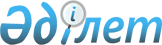 О создании рабочей группы для выработки решений по вопросу использования водных ресурсов реки КаркараРаспоряжение Премьер-Министра Республики Казахстан от 31 декабря 2009 года № 177-р

      В соответствии пунктом 3.7 протокола первого заседания Казахстанско-Кыргызского межправительственного совета от 16 июня 2009 года и в целях выработки решений по вопросу использования водных ресурсов реки Каркара:



      1. Создать казахстанскую часть рабочей группы в следующем составе:Орман                       - исполняющий обязанности председателя

Анарбек Онгарулы              Комитета по водным ресурсам

                              Министерства сельского хозяйства

                              Республики Казахстан, руководительСейтимбетов                 - заместитель председателя Комитета

Даулетияр                     по водным ресурсам Министерства

Сахидуллаевич                 сельского хозяйства Республики

                              Казахстан, заместитель руководителяЖиенбаев                    - главный эксперт управления

Мусилим Рысмаханович          регулирования использования и охраны

                              водных ресурсов Комитета по водным

                              ресурсам Министерства сельского

                              хозяйства Республики Казахстан,

                              секретарьАбишев                      - советник Министра иностранных дел

Айдар Жолбарысович            Республики КазахстанКашкимбаева                 - главный эксперт Комитета

Гульмира                      экологического регулирования и контроля

Мухаммедикызы                 Министерства охраны окружающей среды

                              Республики КазахстанКусаинов                    - консультант Юридического управления

Есбулат Бектурсунович         Пограничной службы Комитета

                              национальной безопасности Республики

                              Казахстан (по согласованию)Нурсадыков                  - второй секретарь Департамента

Дархан Куанышович             Центральной Азии Министерства

                              иностранных дел Республики КазахстанБосжигитов                  - начальник управления технической

Жандос Ерсаинович             экспертизы проекта акционерного

                              общества "КазКуат" (по согласованию)Кантаев                     - генеральный директор акционерного

Уразали Давлетьярович         общества "Мойнакская

                              гидроэлектростанция" (по согласованию).

      2. Казахстанской части рабочей группы после совместного рассмотрения межгосударственной рабочей группой вопроса совместного использования водных ресурсов реки Каркара Республикой Казахстан и Кыргызской Республикой в двухмесячный срок внести в Правительство Республики Казахстан соответствующие предложения.      Премьер-Министр                            К. Масимов
					© 2012. РГП на ПХВ «Институт законодательства и правовой информации Республики Казахстан» Министерства юстиции Республики Казахстан
				